                Конспект НОД в подготовительной группе       Знакомство с кубанским костюмом Программные задачи:Познакомить детей с традиционным кубанским костюмом, его характерными особенностями, мотивами вышивки. Расширить запас слов, означающих названия одежды и головных уборов. Закрепить навыки рисования кубанских узоров. Развивать образное мышление.  Воспитывать уважение к истории и культуре края.Предварительная работа:Рассматривание старинных фотографий, иллюстраций, одежды и предметов быта, посещение мини музея казачества  в детском саду, чтение произведений В. Нестеренко, В. Бардадым, С. Хохлова  о Кубани. Ход НОД.    Воспитатель обращает внимание детей на магнитную доску, где закреплены две фигурки – куклы в национальной кубанской одежде и письмо. Воспитатель: Дети, посмотрите, у нас появились две куколки, только они не похожи на кукол из группы. Почему?Дети: Они одеты по-другому.  Воспитатель: Сейчас в таких костюмах на улице людей не встретишь, так одевались кубанцы в старину. Воспитатель: Кто из вас скажет, кто такие кубанцы? Воспитатель: Как ещё называют людей живущих на Кубани и почему? Воспитатель: Что же написано в письме? (Читает)Получите письмецо, с приглашением оно.Казачка Гавриловна хочет нам рассказать, как одевались раньше люди на Кубани, а для этого зовёт нас к себе. Отправимся в интересное путешествие в старину?Предлагает детям закрыть глаза и произнести:Один, два, три – волшебство произойди.Дети открывают глаза, перед ними скамья, на которой сидит казачка Гавриловна, в кубанском национальном костюме.Здравствуйте, ребята! Меня зовут Гавриловна. Казачка:  А вы, из какого детского сада?Проходите, гости дорогие.Гость на гость – хозяину радость.В казацкой нашей станице,Где катится речка вольна,В красивых девчачьих обновахВесь год пламенеет весна.Проезжий, нездешний прохожийЗаметит у тихой воды:Здесь даже одежды похожиНа степь, огороды, сады.Посмотрите на мой наряд, какой он? Дети: Яркий, весёлый, пёстрый…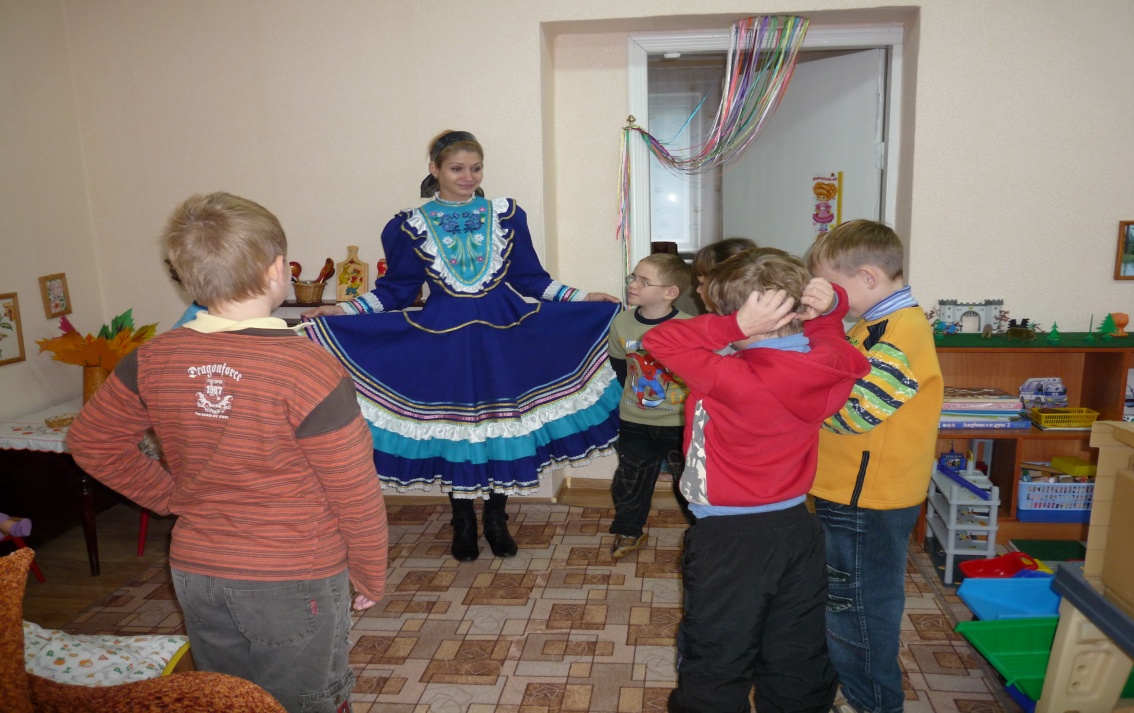  Казачка: Это потому, что у нас на Кубани живут люди весёлые, добрые, независимые. А костюм мой прост: юбка цветная, под ней спидница, богато вышитая кофта с басочкой, на ногах сапожки (чувяки). Не положено было женщине ходить с непокрытой головой. Волосы собирали в пучок и закрепляли маленькой шапочкой «шлычкой» (показывает). На шлычку надевали платок. Украшений женщины носили много: бусы, серьги, кольца (демонстрирует украшения, даёт подержать, рассмотреть).Предлагает детям присесть и рассмотреть  картинки, фотографии.- И казак, что за выправка, что за стать!Казаки носили широкие шаровары, может кто-то догадается почему?  - В узких штанах невозможно сесть на коня. Рубашка украшалась вышивкой. Из верхней одежды они предпочитали «спиногрей» или бурку. На ногах сапоги, по сухой степи не пройдёшь босиком. У казака обязательно были усы и чуб,  на голове папаха. За отворотом шапки хранили ценные бумаги.   Казачка: Как вы думаете,  Кубань большая или маленькая?                   Какие города, станицы вы знаете в Краснодарском крае? Казачка: Каждая станица, город имели свой особый наряд. Женщины красиво украшали одежду вышивкой.  По приданию орнаменты оберегали людей от сглаза, болезней, наговоров. Они состояли из растительных узоров: гирлянды из листьев дуба, клена, винограда, хмеля, букеты различных цветов, калины, фигурок петухов. ( Показывает  предметы одежды с элементами вышивки) Казачка: Кто внимательно меня слушал, тот ответит на вопросы:                    Из каких частей состоит костюм казака?                    Что носили на голове казаки?                    Какие узоры украшали вышитые рубашки?Казачка: Молодцы, дети, ответили на все вопросы. За это я вам подарю своих куколок, а одежду вы им распишите сами (дарит гипсовых куколок в корзине).Казачка: На этом давайте прощаться. Чтобы вернуться назад, вы должны назвать улицу, на которой расположен ваш детский сад.Сейчас закрывайте глаза и произнесем: Раз, два, три – волшебство произойди.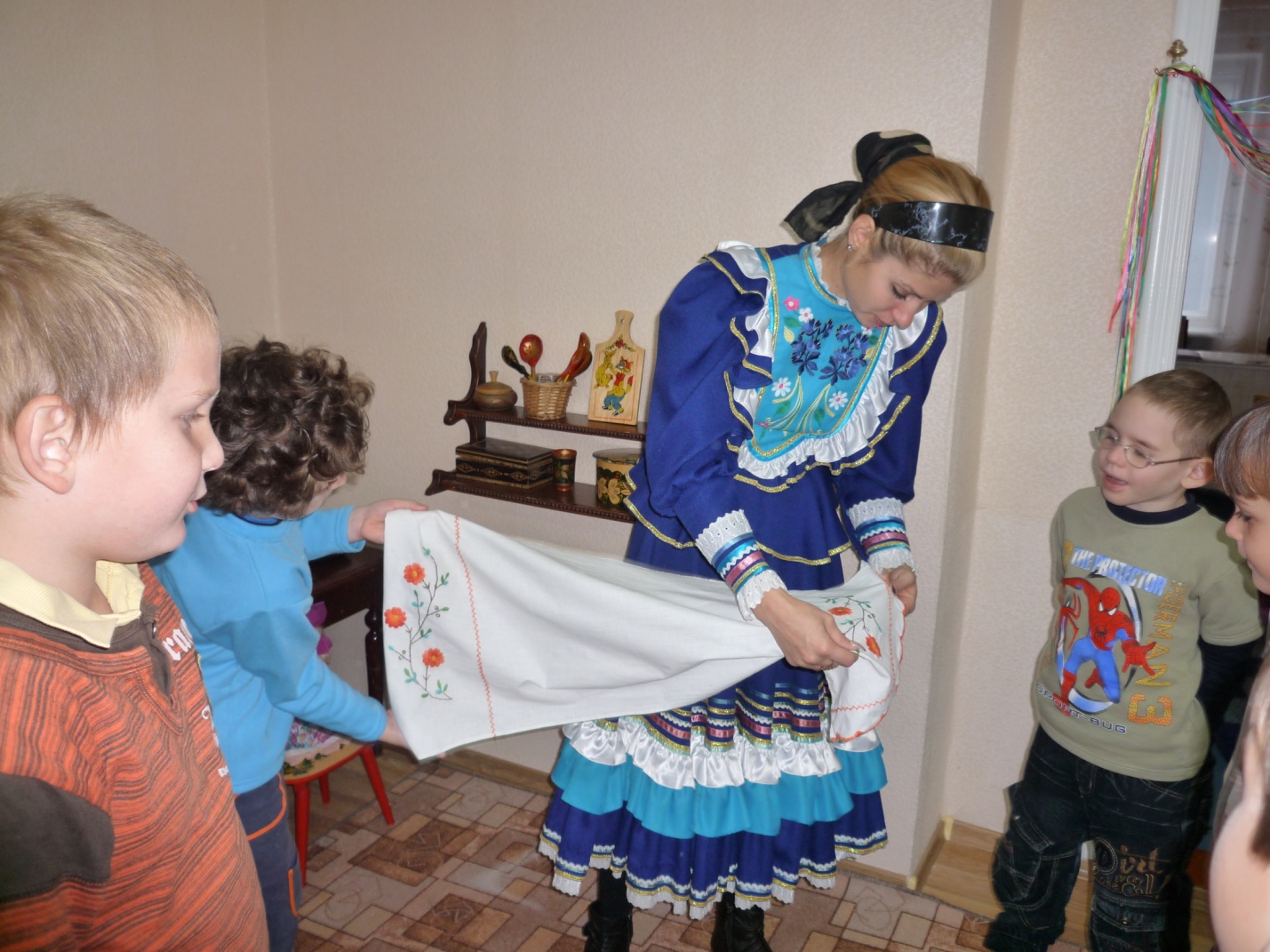 Воспитатель: Понравилось вам путешествие в прошлое? (ответы детей) Теперь садитесь за столы и давайте украсим  костюмы кукол таким орнаментом, который вам больше понравился  и запомнился. Воспитатель: Вот, сколько сразу галчат-казачат игрушечных появилось у нас в группе, в нашей станице Каневской.Есть много станиц на Кубани родной,В них добрые люди живут.Но отдано сердце только одной, Что родиной нежно зовут.